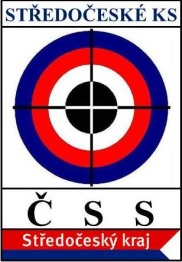 ODMĚNY - uspořádané závody kluby Středočeského KS v roce 2016(Pořadí klubů je tvořeno součtem bodů, které se přidělují za uspořádání závodů po skončení sezóny - disciplíny ISSF = 1,5 bodu a ostatní 0,5 bodu za soutěže zařazené do kalendáře ČSS. Při rovnosti bodů, mají přednost kluby pořádající více disciplíny ISSF)1.   SSK Dvory  0037                               - 5,5   b.       4 000 Kč.2.   SSK Cosmanos  0056                       - 4,5   b.       3 500 Kč.3.   SSK Krhanice 0117                           - 4,5  b.       3 000 Kč.4.   SSK Bohemia Poděbrady  0032     - 4,0   b.       3 000 Kč.5.   SSK Brandýs nad Labem  0348      - 4,0   b.       2 500 Kč.6.   SSK Přezletice  0190                        - 3,0   b.       2 500 Kč.7.   SSK DDM Kolín  0045                      - 3,0  b.        2 000 Kč.8.   SSK Kolín 0105                                 - 3,0  b.        2 000 Kč.9.   SSK Grand Benešov  0804              - 2,5   b.       2 000 Kč.10.  SSK Sporck Stará Lysá  0437         - 2,5  b.        1 500 Kč.11. SSK Benešov  0175                          - 1,5  b.        1 000 Kč.12. SSK Slaný  0251                                -    0   b.               0 Kč.12. SSK Rakovník  0108                         -    0   b.               0 Kč.Celkem:                                                                      27 000 Kč.   Mezi jednotlivé hodnocené kluby bude Stř. KS ČSS celkem rozděleno 27 000,- Kč. Platba bude provedena bezhotovostně na účty dotčených SSK. Proplacení zajišťuje p. Milan Suntych, žádáme zástupce dotčených klubů aby do 30.4.2017 nahlásili p. Suntychovi čísla účtů SSK a výpisem z účtu ne starším než 3.měsíce doložili že uvedený účet patří příslušnému SSK.V Mladé Boleslavi  15.3.2017                                                 Videcký Jan - předseda Středočeského KS ČSS